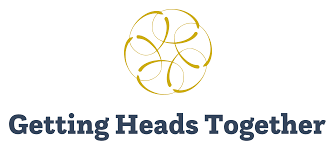 Katılımcılar ve Kolaylaştırıcılar için Değerlendirme Paketi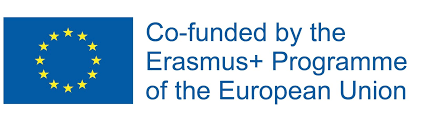 GHT Değerlendirme PaketiIçeriğiKatılımcılar ve Kolaylaştırıcılar için Talimatlar 1. Aşama Değerlendirme Aşama 1 Yansıtıcı İnceleme2. Aşama Değerlendirme Aşama 2 Yansıtıcı İnceleme3. Aşama Değerlendirme Aşama 3 Yansıtıcı İnceleme Kolaylaştırıcılar için Değerlendirme Kılavuzu Katılımcılar ve Kolaylaştırıcılar İçin TalimatlarNot: Bu talimatlara ek olarak, kolaylaştırıcılar Kolaylaştırıcılar için Değerlendirme Kılavuzu Bölümünü okumalıdır.Bu değerlendirmelerin amacı: Kolaylaştırıcıların katılımcılarının başlangıç noktasını anlamalarına yardımcı olun Katılımcılara yardımcı olmak için Kaydettikleri ilerlemeyi gözlemleyin.Programda geçirdikleri zaman için hedefler belirlemelerine yardımcı olun.Bu değerlendirmeler, yansımayı teşvik etmeye yardımcı olmak ve katılımcıların kendi öğrenmelerini bilgilendirmek içindir. AşamaGetting Heads Together programındaki katılımcıları değerlendirmenin üç aşaması vardır: Aşama 1 değerlendirmesi programa başlamadan önce tamamlanmalıdır. Tsgae 1'in amacı, katılımcının ve kolaylaştırıcının, katılımcının karmaşıklığı zaten anladığı ve bu fikirleri uygulamalarına uyguladığı ölçüde anlamasına yardımcı olmaktır. Aşama 2 değerlendirmesi orta yol gözden geçirme noktasıdır. Bu değerlendirmeler, katılımcıların ve kolaylaştırıcıların her bir kişinin kaydettiği ilerlemeyi anlamalarına yardımcı olacak ve katılımcıların program sırasında harekete geçmeleri için geri bildirim sağlayacaktır. Aşama 3 değerlendirmesi programın sonunda tamamlanmalıdır. Bu değerlendirmenin amacı, katılımcının kaydettiği ilerlemeyi yansıtmasına yardımcı olmak ve gelecekteki öğrenmeyi planlamalarına yardımcı olmaktır. Hazırlık Katılımcı, okuldaki güvenilir bir meslektaşını tanımlamalıdır. Bu meslektaş, katılımcının düzenli olarak çalıştığı biri olmalıdır. Katılımcı, meslektaşına kendi adına bir akran değerlendirmesini tamamlamaya istekli olup olmadıklarını sormalıdır. Lütfen iş arkadaşınıza her değerlendirmenin sadece 5-10 dakika sürmesi gerektiği ve katılımlarının gönüllü olduğu konusunda güvence verin. Lütfen dürüst olun. Yargılanmıyorsunuz. Dürüstlük, kaydedeceğiniz ilerlemeyi ve nasıl gelişebileceğinizi görmenize yardımcı olacaktır. Okulların ve katılımcıların meşgul olduğunun farkındayız. Aşağıdaki prosedür yalnızca bir öneridir ve her değerlendirme aracını kullanmanız gerekmez.  Değerlendirme sürecinin her aşaması için en azından bir öz ve akran değerlendirmesi yapılmasını tavsiye ederiz.Bu araçlar herhangi bir performans yönetimi prosedürünün bir parçasını oluşturmamalıdır. Programın kolaylaştırıcısı, değerlendirmelerin toplanmasını koordine etmeli ve değerlendirme değerlendirme listesini, güç alanlarını ve gelişim alanlarını belirlemelerine yardımcı olmak için kullanmalıdır. Aşama 1 Değerlendirme. Aşama 1 değerlendirmesi programa başlamadan önce tamamlanmalıdır. P BÖLÜM 1: GÖREVLütfen aşağıdaki senaryoyu okuyun (Gilbride, 2021'den uyarlanmıştır). Senaryodan sonraki sorular, durumu nasıl araştıracağınızı   soracaktır. SENARYO Büyük bir Ortaokulda öğrenci davranışlarından ve gelişiminden sorumlu öğretmensiniz. Okul müdürü, Petrus adında bir çocukla ilgili endişeler dile getirildikten sonra sizi bir toplantıya davet etti. Peter 14 yaşında ve 3 yıldır okulda. Son zamanlarda, bazı öğretmenler Petrus'un dersleri aksattığını ve bu aksaklığın arttığını söylediler. Okul müdürü size şunları söyledi. "Bazı öğretmenler bana Petrus'u kovmam ya da ona başka bir okul bulmam gerektiğini söylüyor. Petrus'un davranışının çok zorlayıcı olduğunu söylüyorlar. Asla dikkat etmez. Personele kaba davrandı.  Okul kurallarına saygı göstermiyor  ve ben her zaman davranışlarını kontrol etmek için gözaltı kullanıyorum - öğretmenin sözünü kesmek, sınıf çalışmasını tamamlamamak veya diğer öğrencileri rahatsız etmek gibi. Diğer öğrenciler onun davranışlarından dolayı hayal kırıklığına uğruyorBununla birlikte,öğretmenler Petrus'un onunla iyi bir ilişki kurabilirseniz dikkatli ve nazik olabileceğini söylüyorlar.  Sadece Petrus'u nasıl meşgul edeceğinizi ve ona  nasıl yardım edeceğinizi bilmeniz gerekir - ona çok fazla övgüde bulunun ve öğretmenin sözünü kesmek veya dersler sırasında koltuğundan kalkmak gibi davranışları görmezden gelmeye çalışın.  Peter iyi işler  yapabilir  ve iyi notlar alabilir; sadece ona bakılması gerekiyor." Okul müdürü, ebeveynlerin Peter'ın Dikkat Eksikliği Hiperaktivite Bozukluğu (DEHB) olduğunu söylemesine rağmen, AD (H) D'nin resmi bir teşhisi olmadığını ve hiçbir doktor / sağlık ekibinin dahil olmadığını da sözlerine ekledi. Bazı öğrenciler Peter ile gerçekten iyi geçinirler – onu nazik ve komik olarak tanımlarlardı. Bazı öğrenciler, Peter ile aynı sınıfta olmaktan endişe duyuyorlar, çünkü onları rahatsız edebilir ve bazen öğretmenlere veya diğer öğrencilere hakaret edebilir. Okul müdürü  bir sonraki adımda ne  yapacağınıza karar vermenizi istiyor.SORUSoru 1a: Sorunu zorlaştıran nedir?   Soru 1b: Cevabınızı aşağıda açıklayın. Soru 2a: Ne yapacağınıza karar verme süreciniz nedir ? Soru 1b: Soru 1a'daki eylemleri neden yapacağınızı açıklayın. Bölüm 2 – KENDİ KENDİNİ DEĞERLENDİRMELütfen aşağıdaki ifadelere ne kadar katıldığınızı veya katılmadığınızı belirtebilir misiniz?  1: Bir durum belirsiz olduğunda ve bir çözüm bulmak zor olduğunda...Bölüm 3 – EŞLİK DEĞERLENDİRMESİTeşekkürler. İş arkadaşınız, okul liderlerinin liderlikte karşılaştıkları sorunları nasıl daha iyi anlayabilecekleri konusunda eğitime katılmak üzere. Bazen, okul liderleri  'karmaşık' problemleri anlamaya ve çözmeye çalışmak zorundadır. Karmaşık problemler şunlardır: Anlaşılması zor: Sorun benzersizdir ve tanımlanması zordur.  Farklı insanlar sorunu farklı şekillerde görürler. Doğru cevap yok Çözülmesi zor: Birçok olası çözüm var. 'Doğru' bir çözüm yoktur. Sorunu çözmeye çalışmak başka sorunlara neden olabilir ve daha sonra ne olabileceğini tahmin etmenin bir yolu yoktur.İş arkadaşınızın karmaşık sorunları nasıl anlamaya ve çözmeye çalıştığıyla ilgili bazı soruları yanıtlamanızı istiyoruz. Karmaşık problemler şunlardır: Lütfen aşağıdaki ifadelere ne kadar katıldığınızı veya katılmadığınızı belirtebilir misiniz?  1: Bir durum belirsiz olduğunda ve bir çözüm bulmak zor olduğunda, meslektaşınız ...AŞAMA 1 YANSITICI İNCELEMEŞuradaki bilgileri kullanma Kendini İncelemeGörevHakem DeğerlendirmesiŞimdi güçlü yönlerinizi ve gelişim alanlarınızı belirlemek için kolaylaştırıcınızla birlikte çalışacaksınız. Yanıtlarınızı kolaylaştırıcınızla birlikte yazmalısınız. Kolaylaştırıcınızın yanı sıra, yanıtlarınızı Sayfa X dereceli puanlama anahtarındaki değerlendirme dereceli puanlama anahtarıyla karşılaştırın ve kendinize şu konularda puan verin:Aşama 2 Değerlendirme. Aşama 2 Değerlendirme incelemesi 4. Oturumda tamamlanmalıdır. 2. AŞAMA DEĞERLENDİRMESİBÖLÜM 1: KENDİNİ YANSITMA 1: Bir durum belirsiz olduğunda ve bir çözüm bulmak zor olduğunda...2: Programın bu noktasında....3: Programın bu noktasında....BÖLÜM 2: EŞ DEĞERLENDIRMESI Teşekkürler. İş arkadaşınız, okul liderlerinin liderlikte karşılaştıkları sorunları nasıl daha iyi anlayabilecekleri konusunda eğitim alıyor. Bazen, okul liderleri  'karmaşık' problemleri anlamaya ve çözmeye çalışmak zorundadır. Karmaşık problemler şunlardır: Anlaşılması zor: Sorun benzersizdir ve tanımlanması zordur.  Farklı insanlar sorunu farklı şekillerde görürler. Doğru cevap yok Çözülmesi zor: Birçok olası çözüm var. 'Doğru' bir çözüm yoktur. Sorunu çözmeye çalışmak başka sorunlara neden olabilir ve daha sonra ne olabileceğini tahmin etmenin bir yolu yoktur .İş arkadaşınızın karmaşık sorunları nasıl anlamaya ve çözmeye çalıştığıyla ilgili bazı soruları yanıtlamanızı istiyoruz.   Lütfen aşağıdaki ifadelere ne kadar katıldığınızı veya katılmadığınızı belirtebilir misiniz?  1: Bir durum belirsiz olduğunda ve bir çözüm bulmak zor olduğunda, meslektaşınız ...1: Bir durum belirsiz olduğunda ve bir çözüm bulmak zor olduğunda, meslektaşım3:Bölüm 3 – KOLAYLAŞTIRICI DEĞERLENDİRMESİKatılımcıyı değerlendirirken, GDS ve IDS oturumları sırasında katılımcıyla ilgili deneyimlerinizi kullanmalısınız. #Değerlendirme üç bölümden oluşmaktadır: Karmaşıklığın Tanınması – karmaşıklık ve karmaşık problemler hakkındaki olgusal anlayışlarını bu şekilde ifade ederler. Karmaşık Problemleri Anlama Süreci – karmaşık bir problemi anlamaya çalışırken aldıkları katılımcılarKarmaşık Sorunlara Yanıt Verme Süreci – katılımcıların karmaşık bir soruna cevap vermeye çalışırken yaptıkları eylemler.Karmaşıklığın Tanınması Katılımcı şunları kabul ediyor mu veya açıkça ifade ediyor mu:Karmaşık problemleri anlar.Katılımcılar karmaşık bir problemi anlamaya çalışırken aşağıdaki eylemleri gerçekleştirirler. Karmaşık Sorunlara Yanıt VermeSoruna bir çözüm uygularken, katılımcı2. AŞAMA İNCELEME Midway incelemesinin amacı, toplanan bilgileri kullanarak şimdiye kadarki ilerlemenizi araştırmak1. Aşama değerlendirme aşamasında 2. Aşama değerlendirme aşamasındaBunu kolaylaştırıcınızın yardımıyla tamamlamalısınız. Olayları karmaşık olarak nasıl tanıdığınıza dair: Karmaşık problemleri nasıl anlamaya çalıştığınızda. Karmaşık sorunlara nasıl cevap vermeye çalıştığınızda. Aşama 3 Değerlendirme. Aşama 3 değerlendirmesi programın sonunda tamamlanmalıdır. Bu değerlendirmenin amacı, katılımcının kaydettiği ilerlemeyi yansıtmasına yardımcı olmak ve gelecekteki öğrenmeyi planlamalarına yardımcı olmaktır. 3. AŞAMA DEĞERLENDİRMEBÖLÜM 1: GÖREVLütfen aşağıdaki senaryoyu okuyun (Gilbride, 2021'den uyarlanmıştır). Senaryodan sonraki sorular, durumu NASIL anlamaya çalışacağınızı soracaktır. Senaryo, programın başlangıcından itibaren senaryo ile aynıdır. Bu kasıtlı bir durumdur. SENARYO Büyük bir Ortaokulda öğrenci davranışlarından ve gelişiminden sorumlu öğretmensiniz. Okul müdürü, Petrus adında bir çocukla ilgili endişeler dile getirildikten sonra sizi bir toplantıya davet etti. Peter 14 yaşında ve 3 yıldır okulda. Son zamanlarda, bazı öğretmenler Petrus'un dersleri aksattığını ve bu aksaklığın arttığını söylediler. Okul müdürü size şunları söyledi. "Bazı öğretmenler bana Petrus'u kovmam ya da ona başka bir okul bulmam gerektiğini söylüyor. Petrus'un davranışının çok zorlayıcı olduğunu söylüyorlar. Asla dikkat etmez. Personele kaba davrandı.  Okul kurallarına saygı göstermiyor  ve ben her zaman davranışlarını kontrol etmek için gözaltı kullanıyorum - öğretmenin sözünü kesmek, sınıf çalışmasını tamamlamamak veya diğer öğrencileri rahatsız etmek gibi. Diğer öğrenciler onun davranışlarından dolayı hayal kırıklığına uğruyor  Bununla birlikte,öğretmenler Petrus'un onunla iyi bir ilişki kurabilirseniz dikkatli ve nazik olabileceğini söylüyorlar. Sadece Petrus'u nasıl meşgul edeceğinizi ve ona nasıl yardım edeceğinizi bilmeniz gerekir - ona çok fazla övgüde bulunun ve öğretmenin sözünü kesmek veya dersler sırasında koltuğundan kalkmak gibi davranışları görmezden gelmeye çalışın. Petrus iyi işler yapabilir ve iyi notlar alabilir; sadece ona bakılması gerekiyor." Okul müdürü, ebeveynlerin Peter'ın Dikkat Eksikliği Hiperaktivite Bozukluğu (DEHB) olduğunu söylemesine rağmen, AD (H) D'nin resmi bir teşhisi olmadığını ve hiçbir doktor / sağlık ekibinin dahil olmadığını da sözlerine ekledi. Bazı öğrenciler Peter ile gerçekten iyi geçinirler – onu nazik ve komik olarak tanımlarlardı. Bazı öğrenciler, Peter ile aynı sınıfta olmaktan endişe duyuyorlar, çünkü onları rahatsız edebilir ve bazen öğretmenlere veya diğer öğrencilere hakaret edebilir. Okul müdürü bir sonraki adımda ne yapacağınıza karar vermenizi istiyor. SORUSoru 1a: Bu problem zor mu yoksa zorlayıcı bir problem mi?  Soru 1b: Cevabınızı aşağıda açıklayın. Soru 2a: Sizin ve okulun Petrus hakkında ne yapması gerektiğine nasıl karar verirdiniz? Soru 2b: Soru 2a'daki eylemleri neden yapacağınızı açıklayın. Soru 3: Senaryoyu cevaplamak için ilk denemeden verdiğiniz cevabı karşılaştırın. Programın başlangıcına kıyasla cevaplarınızdaki farklar nelerdir? Bölüm 2 – KENDİ KENDİNİ DEĞERLENDİRME2: Bir durum belirsiz olduğunda ve bir çözüm bulmak zor olduğunda...3: Programın bu noktasında....Bölüm 3 – EŞLİK DEĞERLENDİRMESİTeşekkürler. İş arkadaşınız, okul liderlerinin liderlikte karşılaştıkları sorunları nasıl daha iyi anlayabilecekleri konusunda eğitim alıyor. Bazen, okul liderleri 'karmaşık' problemleri anlamaya ve çözmeye çalışmak zorundadır. Karmaşık problemler şunlardır: Anlaşılması zor: Sorun benzersizdir ve tanımlanması zordur.  Farklı insanlar sorunu farklı şekillerde görürler. Doğru cevap yok Çözülmesi zor: Birçok olası çözüm var. 'Doğru' bir çözüm yoktur. Sorunu çözmeye çalışmak başka sorunlara neden olabilir ve daha sonra ne olabileceğini tahmin etmenin bir yolu yoktur. İş arkadaşınızın karmaşık sorunları nasıl anlamaya ve çözmeye çalıştığıyla ilgili bazı soruları yanıtlamanızı istiyoruz. Lütfen aşağıdaki ifadelere ne kadar katıldığınızı veya katılmadığınızı belirtebilir misiniz?  1: Bir durum belirsiz olduğunda ve bir çözüm bulmak zor olduğunda, meslektaşımBölüm 4 – KOLAYLAŞTIRICI DEĞERLENDİRMESİKatılımcıyı değerlendirirken, GDS ve IDS oturumları sırasında katılımcıyla ilgili deneyimlerinizi kullanmalısınız. #Değerlendirme üç bölümden oluşmaktadır: Karmaşıklığın Tanınması – karmaşıklık ve karmaşık problemler hakkındaki olgusal anlayışlarını bu şekilde ifade ederler. Karmaşık Problemleri Anlama Süreci – karmaşık bir problemi anlamaya çalışırken aldıkları katılımcılarKarmaşık Sorunlara Yanıt Verme Süreci – katılımcıların karmaşık bir soruna cevap vermeye çalışırken yaptıkları eylemler.Karmaşıklığın Tanınması Katılımcı şunları kabul ediyor mu veya açıkça ifade ediyor mu:Karmaşık problemleri anlar.Katılımcılar karmaşık bir problemi anlamaya çalışırken aşağıdaki eylemleri gerçekleştirirler. Karmaşık Sorunlara Yanıt VermeSoruna bir çözüm uygularken, katılımcıAŞAMA 3 YANSITICI İNCELEME Bu Aşama 3 incelemesinin amacı, toplanan bilgileri kullanarak programdaki  ilerlemenizi araştırmak  1. Aşama değerlendirme aşamasında 2. Aşama değerlendirme aşamasında3. Aşama değerlendirme aşamasındaBunu kolaylaştırıcınızın yardımıyla tamamlamalısınız. Olayları karmaşık olarak nasıl tanıdığınıza dair: Karmaşık problemleri nasıl anlamaya çalıştığınızda. Karmaşık sorunlara nasıl cevap vermeye çalıştığınızda. KOLAYLAŞTIRICILAR İÇİN DEĞERLENDİRME REHBERLİĞİ Üç değerlendirme aşamasında, değerlendirmelerdeki bilgileri gözden geçirmeye davet edilirsiniz. Bu derlemede, siz: Katılımcının kaydettiği ilerlemeyi anlamasına yardımcı olunKatılımcının daha fazla gelişmek için neler yapabileceğini düşünmesine yardımcı olmak. Bu değerlendirmelerden elde edilen bilgiler, katılımcıya yardımcı olmanıza ve öğrenmelerini ortaya çıkarmanıza yardımcı olmayı amaçlamaktadır. Unutmayın, sağlanan tüm değerlendirmeler size yardımcı olmak içindir. Değerlendirme Tasarımı Her aşama aşağıdakileri içerir: Katılımcıdan gelen bilgiler. Onlardan bir görevi veya kendini yansıtma egzersizini tamamlamalarını istiyoruz. Bu bilgi, bireysel katılımcının kendi öğrenmelerini nasıl algıladığını öğrenmemizi sağlar. Diğer gözlemcilerden gelen bilgiler: Kendinizi değerlendirmek çok zor olabilir. Öz değerlendirme de bazen yanlış olabilir.  Bu nedenle, akranları ve kolaylaştırıcıları, katılımcıdan gözlemledikleri öğrenmeye  ilişkin içgörülere katkıda bulunmaya davet ediyoruz.Değerlendirme bilgilerinin bir karışımını kullanarak, katılımcının tam bir resmini oluşturabilir ve öğrenmeleri hakkında doğru bilgiler oluşturabiliriz.Değerlendirme SüreciHer aşamada, kolaylaştırıcılar aşağıdakileri yapmalıdır: Daha sonraki aşamalar (Aşama 2 ve 3) ayrıca katılımcının nasıl öğrendiğine dair içgörünüzü kullanmanızı ister. Lütfen kolaylaştırıcı değerlendirmelerini belirtildiği şekilde tamamlayın. FAALİYETÖRLER İÇİN DEĞERLENDİRME DERECELENDİRME DERECELENDİRMESİBu dereceli puanlama anahtarı her aşama için geçerlidir Aşağıdaki dereceli puanlama anahtarı, her aşamadaki verileri gözden geçirdiğinizde size yardımcı olacaktır.  Tüm bilgileri okuduktan sonra bu dereceli puanlama anahtarını tamamlamanız  gerekir. Karmaşıklığın Tanınması Katılımcı şunları kabul ediyor mu veya açıkça ifade ediyor mu:Karmaşık problemleri anlar.Katılımcılar karmaşık bir problemi anlamaya çalışırken aşağıdaki eylemleri gerçekleştirirler. Karmaşık Sorunlara Yanıt VermeSoruna bir çözüm uygularken, katılımcıGüçlü KatılmıyorumTartışmakAnlaşmakKesinlikle katılıyorumSorunu anlamama yardımcı olması için kullanabileceğim bir sürecim varOkulumdaki tüm sorunları anlamayı kolay buluyorum.Deneyimlerim bana kesinlikle hangi çözümü kullanmam gerektiğini söyleyebilir. Diğer insanların bakış açıları sorunları karmaşıklaştırabilir. Genellikle sorunu kendi başıma çözerim. Bir liderin kendi başına hareket etmesi ve sorunu çözmesi gerekir. Ne yapacağım konusunda gerginim. Bu sorunları çözmeye çalışmaktan zevk alıyorum.Diğer insanların bakış açıları önemlidir. Bazen, sorunu cevaplamak daha fazla soruna neden olabilir. Sorunu anlamaya yardımcı olmak için tam olarak ne yapacağımı biliyorumSorunu nasıl çözeceğimi tam olarak biliyorum2: Bazı sorunları anlamak zordur. Lütfen anlaşılması zor bir sorunu nasıl anlamaya çalıştığınızı açıklayın. 3. Sorunu anladığınızda,  soruna bir çözümle cevap vermelisiniz. Lütfen sorunu çözmeye nasıl yaklaştığınızı açıklayın? Güçlü KatılmıyorumTartışmakAnlaşmakKesinlikle katılıyorum... Sorunu anlamaya yardımcı olmak için bir dizi insanla çalışmak için bir sürece sahiptir... Farklı fikirlere bakacak... bir dizi farklı görüş toplayacak ...  Sorunu kendi başlarına anlamaya  çalışacaklardır... bundan sonra ne yapacağına çok güveniyor. Diğer insanların bakış açıları  onlar için önemlidir. ... Sorunun nasıl çözüleceğini tam olarak bilecek... sorunu hızlı bir şekilde çözmeye çalışacaktır. 2: Bazı sorunları anlamak zordur. Lütfen iş arkadaşınızın karmaşık sorunları nasıl anlamaya çalıştığını açıklayın.3: Bazı problemleri çözmek zordur. Lütfen iş arkadaşınızın genellikle karmaşık sorunları nasıl çözmeye çalıştığını açıklayın.   Farklı değerlendirmelere bakarak, karmaşık sorunları sürekli olarak anlamaya çalıştığınız yollar nelerdir? Farklı değerlendirmelere bakarak, karmaşık sorunlara sürekli olarak yanıt vermeye çalıştığınız yollar nelerdir? Belli DeğilKısmiBelirginKarmaşık problemlerin ne olduğunu tanımlamak. Karmaşık problemleri nasıl anlamaya çalıştığınızı. Karmaşık sorunlara nasıl yanıt vermeye çalıştığınızı. Programın amacını okumak için zaman ayırın.Kolaylaştırıcınızla birlikte çalışarak,  önümüzdeki 3 oturumda öğrenmeyi umduğunuz şeyleri yazın. Güçlü KatılmıyorumTartışmakAnlaşmakKesinlikle katılıyorumSorunu anlamama yardımcı olması için kullanabileceğim bir sürecim varOkulumdaki tüm sorunları anlamak kolaydır.Deneyimlerim bana çözümün ne olması gerektiğini söyleyebilir.  Diğer insanların bakış açıları sorunları karmaşıklaştırabilir. Genellikle sorunu kendi başıma çözerim. Bir liderin kendi başına hareket etmesi ve sorunu çözmesi gerekir. Ne yapacağım konusunda gerginim. Bu sorunları çözmeye çalışmaktan zevk alıyorum.Diğer insanların bakış açıları önemlidir. Bazen, sorunu cevaplamak daha fazla soruna neden olabilir. Sorunu anlamaya yardımcı olmak için tam olarak ne yapacağımı biliyorumSorunu nasıl çözeceğimi tam olarak biliyorumGüçlü KatılmıyorumTartışmakAnlaşmakKesinlikle katılıyorumKarmaşık sorunları tanımlayabileceğimi hissediyorumKarmaşık sorunları anlamama yardımcı olan bir sürecim olduğunu hissediyorum Diğer insanların karmaşık bir sorunu anlamaya yardımcı olma ihtiyacının farkındayım Başkalarının bakış açılarını ve görüşlerini kullanabileceğimi hissediyorum. Karmaşık problemlerdeki belirsizlik konusunda kendimi rahat hissediyorumBir çözüm bulmaya çalışmanın sınırlamalarının farkındayımKarmaşık problemleri tahmin etmenin zor olduğunun farkındayımKarmaşık problemlerin anlaşılması için zamana ihtiyaç vardır Karmaşık problemlerin bir çözümü tanımlamak için zamana ihtiyacı vardır 3a: Karmaşık sorunları nasıl anlamaya çalıştığımda aşağıdaki farklılıkları fark ettim 3b: Karmaşık problemleri nasıl çözmeye çalıştığımda aşağıdaki farklılıkları fark ettimGüçlü KatılmıyorumTartışmakAnlaşmakKesinlikle katılıyorum... Sorunu anlamaya yardımcı olmak için bir dizi insanla çalışmak için bir sürece sahiptir... Farklı fikirlere bakacak... bir dizi farklı görüş toplayacak ... Sorunu kendi başlarına anlamaya çalışacaklardır   ... bundan sonra ne yapacağına çok güveniyor. Diğer insanların bakış açıları  onlar için önemlidir. ... Sorunun nasıl çözüleceğini tam olarak bilecek... sorunu hızlı bir şekilde çözmeye çalışacaktır. Güçlü KatılmıyorumTartışmakAnlaşmakKesinlikle katılıyorum... Sorunu anlamaya yardımcı olmak için bir dizi insanla çalışmak için bir sürece sahiptir... Farklı fikirlere bakacak... bir dizi farklı görüş toplayacak ... Sorunu kendi başlarına anlamaya çalışacaklardır   ... bundan sonra ne yapacağına çok güveniyor. Diğer insanların bakış açıları onlar için önemlidir. ... Sorunun nasıl çözüleceğini tam olarak bilecek... potansiyel çözümleri keşfedecek ve anlamaya çalışacaktır. ... sorunu hızlı bir şekilde çözmeye çalışacaktır. ... sorunu anlamaya çalışmak için yeterli zaman verecektir.3a: Karmaşık problemleri nasıl anlamaya  çalıştıklarında  aşağıdaki farklılıkları fark ettim.3b:  Karmaşık problemleri nasıl çözmeye çalıştıklarında aşağıdaki farklılıkları fark ettim.Güçlü KatılmıyorumTartışmakAnlaşmakKesinlikle katılıyorumKarmaşık problemler belirsiz olabilir.Karmaşık problemler benzersiz olabilir.Karmaşık bir problemin çoklu, geçerli yorumları vardır. Bir olayı nasıl anladıkları, kendi anlayışlarından ve diğer halkların bakış açılarından ve yorumlarından nasıl inşa edilmiştir.  Kendi düşüncelerine meydan okumak için diğer insanlardan gelen yeni bilgileri  kullanmaya istekli olduklarınıBu karmaşık problemler genellikle diğer problemlerle karışır. ve/veya sorunların diğer olaylarla/sorunlarla/durumlarla nasıl bağlantılı olabileceği.Sorunun sürekli geliştiği ve yeni bilgilerin ortaya çıkabileceği kabul ediliyor. Bu sorunların bir tarihi vardır ve tarih sorunu etkileyecektir. Durum veya uygulanan çözümlerin öngörülebilir bir sonucu olmayacaktır.  Durumun veya uygulanan çözümlerin  okulun diğer bölümleri üzerinde  dolaylı etkileri olacaktır.Güçlü KatılmıyorumTartışmakAnlaşmakKesinlikle katılıyorumÇıkarım Merdiveni'ni nasıl takip ettiklerini kanıtlayabilirler - onları teşvik eden adım adım bir yaklaşım. Gözlem yapın Veri Seç Anlam ifade edinVarsayımlar ve sonuçlar çıkarınKatılımcının durumu anlamalarına yardımcı olmak için çok çeşitli farklı bilgi / veriler kullanmış olması. Kendi bakış açılarını, anlamlarını ve varsayımlarını açıkça sorguladılar ve bunun sorunu şimdi nasıl anladıklarını nasıl etkilediğini gösterebileceklerini söylediler. Olayın tarihini ve okulu sorunu kendi anlayışları içinde ele aldılar.Birden fazla insan arasında sorunun ortaklaşa tutulan bir görünümünü oluşturmak için başkalarının bakış açılarını / görüşlerini entegre ettiler.Sorunun organizasyondaki diğer durumlarla nasıl bağlantılı olduğunu veya bunlardan nasıl etkilendiğini belirlediler. Sorunun benzersiz olduğu yolları belirlediler. Olayın nasıl değiştiğini ve geliştiğini izlemek için süreçler oluşturdular.Yeni bilgiler ortaya çıktığında olayla ilgili anlayışlarını nasıl tekrar gözden geçireceklerini ifade edebilirler. Güçlü KatılmıyorumTartışmakAnlaşmakKesinlikle katılıyorumÇözümün sorunun anlaşılmasıyla bağlantılı olabileceği ve sürecin organizasyon genelinde birden fazla bakış açısını bir araya getirmeyi içerdiği. Çözümün sorunun benzersiz özelliklerini nasıl dikkate aldığını ifade edebilir.Uygulanabilecek başka çözümler olduğunu kabul etmiş ve bu çözümlerin potansiyel sonuçlarını değerlendirmiştir. Çözümün neden olabileceği olası sorunları değerlendirdi.Çözümün etkisini ve zaman içindeki sonuçlarını izlemek için bir planı vardırÇözümün organizasyon içindeki diğer durumlar veya problemler üzerindeki potansiyel etkilerini ifade edebilir.Çözümlerinin sonuçlarını anlama planlarının, çözümlerinin hem doğrudan hem de dolaylı etkilerini nasıl keşfedebileceğini gösterebilir  .  Çözümden ortaya çıkan veriler ışığında anlayışlarını, çözümlerini ve varsayımlarını yeniden gözden geçirme ihtiyacını dile getirebilir.Çözümden belirli, öngörülebilir bir sonuç tahmin edemeyeceklerini/bekleyemeyeceklerini kabul ederSürekli Olarak Ne Yapıyorum?Nelere Odaklanabilirim?Sürekli Olarak Ne Yapıyorum?Nelere Odaklanabilirim?Sürekli Olarak Ne Yapıyorum?Nelere Odaklanabilirim?1a: Karmaşık bir problemin ne olduğunu tanımlayın. 1b: Kendi liderliğinizden karmaşık bir problem örneği tanımlayın. 1c: b) içindeki örneğin neden karmaşık bir problem olarak kabul edilebileceğini açıklayın. Güçlü KatılmıyorumTartışmakAnlaşmakKesinlikle katılıyorumSorunu anlamama yardımcı olması için kullanabileceğim bir sürecim varOkulumdaki tüm sorunları anlamak kolaydır.Deneyimlerim bana çözümün ne olması gerektiğini söyleyebilir.  Diğer insanların bakış açıları sorunları karmaşıklaştırabilir. Genellikle sorunu kendi başıma çözerim. Bir liderin kendi başına hareket etmesi ve sorunu çözmesi gerekir. Ne yapacağım konusunda gerginim. Bu sorunları çözmeye çalışmaktan zevk alıyorum.Diğer insanların bakış açıları önemlidir. Bazen, sorunu cevaplamak daha fazla soruna neden olabilir. Sorunu anlamaya yardımcı olmak için tam olarak ne yapacağımı biliyorumSorunu nasıl çözeceğimi tam olarak biliyorumGüçlü KatılmıyorumTartışmakAnlaşmakKesinlikle katılıyorumKarmaşık sorunları tanımlayabileceğimi hissediyorumKarmaşık sorunları anlamama yardımcı olan bir sürecim olduğunu hissediyorum Diğer insanların karmaşık bir sorunu anlamaya yardımcı olma ihtiyacının farkındayım  Başkalarının bakış açılarını ve görüşlerini kullanabileceğimi hissediyorum. Karmaşık problemlerdeki belirsizlik konusunda kendimi rahat hissediyorumBir çözüm bulmaya çalışmanın sınırlamalarının farkındayımKarmaşık problemleri tahmin etmenin zor olduğunun farkındayımKarmaşık problemlerin anlaşılması için zamana ihtiyaç vardır Karmaşık problemlerin bir çözümü tanımlamak için zamana ihtiyacı vardır 4a: Bazı sorunları anlamak zordur. Lütfen anlaşılması zor bir sorunu nasıl anlamaya çalıştığınızı açıklayın. 4b: İlk değerlendirmenizdeki cevabınızı karşılaştırın. Cevabınız nasıl farklı? 4c: Bazı problemleri çözmek zordur. Lütfen sorunu çözme konusundaki yaklaşımınızı açıklayın. Güçlü KatılmıyorumTartışmakAnlaşmakKesinlikle katılıyorum... Sorunu anlamaya yardımcı olmak için bir dizi insanla çalışmak için bir sürece sahiptir... Farklı fikirlere bakacak... bir dizi farklı görüş toplayacak ... Sorunu kendi başlarına anlamaya çalışacaklardır   ... bundan sonra ne yapacağına çok güveniyor. Diğer insanların bakış açıları onlar için önemlidir. ... Sorunun nasıl çözüleceğini tam olarak bilecek... potansiyel çözümleri keşfedecek ve anlamaya çalışacaktır. ... sorunu hızlı bir şekilde çözmeye çalışacaktır. ... sorunu anlamaya çalışmak için yeterli zaman verecektir.2: Bazı sorunları anlamak zordur. Lütfen iş arkadaşınızın karmaşık sorunları nasıl anlamaya çalıştığını açıklayın. 3: Bazı problemleri çözmek zordur. Lütfen iş arkadaşınızın genellikle karmaşık sorunları nasıl çözmeye çalıştığını açıklayın.   4: Son 12 ay içinde iş arkadaşınızın bu sorunları nasıl anlamaya çalıştığı konusunda ne gibi farklılıklar fark ettiniz? Güçlü KatılmıyorumTartışmakAnlaşmakKesinlikle katılıyorumKarmaşık problemler belirsiz olabilir.Karmaşık problemler benzersiz olabilir.Karmaşık bir problemin çoklu, geçerli yorumları vardır. Bir olayı nasıl anladıkları, kendi anlayışlarından ve diğer halkların bakış açılarından ve yorumlarından nasıl inşa edilmiştir. Kendi düşüncelerine meydan okumak için diğer insanlardan gelen yeni bilgileri kullanmaya istekli olduklarını Bu karmaşık problemler genellikle diğer problemlerle karışır. ve/veya sorunların diğer olaylarla/sorunlarla/durumlarla nasıl bağlantılı olabileceği.Sorunun sürekli geliştiği ve yeni bilgilerin ortaya çıkabileceği kabul ediliyor. Bu sorunların bir tarihi vardır ve tarih sorunu etkileyecektir. Durum veya uygulanan çözümlerin öngörülebilir bir sonucu olmayacaktır.  Durumun veya uygulanan çözümlerin  okulun diğer bölümleri üzerinde  dolaylı etkileri olacaktır.Güçlü KatılmıyorumTartışmakAnlaşmakKesinlikle katılıyorumÇıkarım Merdiveni'ni nasıl takip ettiklerini kanıtlayabilirler - onları teşvik eden adım adım bir yaklaşım. Gözlem yapın Veri Seç Anlam ifade edinVarsayımlar ve sonuçlar çıkarınKatılımcının durumu anlamalarına yardımcı olmak için çok çeşitli farklı bilgi / veriler kullanmış olması. Kendi bakış açılarını, anlamlarını ve varsayımlarını açıkça sorguladılar ve bunun sorunu şimdi nasıl anladıklarını nasıl etkilediğini gösterebileceklerini söylediler. Olayın tarihini ve okulu sorunu kendi anlayışları içinde ele aldılar.Birden fazla insan arasında sorunun ortaklaşa tutulan bir görünümünü oluşturmak için başkalarının bakış açılarını / görüşlerini entegre ettiler.Sorunun organizasyondaki diğer durumlarla nasıl bağlantılı olduğunu veya bunlardan nasıl etkilendiğini belirlediler. Sorunun benzersiz olduğu yolları belirlediler. Olayın nasıl değiştiğini ve geliştiğini izlemek için süreçler oluşturdular.Yeni bilgiler ortaya çıktığında olayla ilgili anlayışlarını nasıl tekrar gözden geçireceklerini ifade edebilirler. Güçlü KatılmıyorumTartışmakAnlaşmakKesinlikle katılıyorumÇözümün sorunun anlaşılmasıyla bağlantılı olabileceği ve sürecin organizasyon genelinde birden fazla bakış açısını bir araya getirmeyi içerdiği. Çözümün sorunun benzersiz özelliklerini nasıl dikkate aldığını ifade edebilir.Uygulanabilecek başka çözümler olduğunu kabul etmiş ve bu çözümlerin potansiyel sonuçlarını değerlendirmiştir. Çözümün neden olabileceği olası sorunları değerlendirdi.Çözümün etkisini ve zaman içindeki sonuçlarını izlemek için bir planı vardırÇözümün organizasyon içindeki diğer durumlar veya problemler üzerindeki potansiyel etkilerini ifade edebilir.Çözümlerinin sonuçlarını anlama planlarının, çözümlerinin hem doğrudan hem de dolaylı etkilerini nasıl keşfedebileceğini gösterebilir  .  Çözümden ortaya çıkan veriler ışığında anlayışlarını, çözümlerini ve varsayımlarını yeniden gözden geçirme ihtiyacını dile getirebilir.Çözümden belirli, öngörülebilir bir sonuç tahmin edemeyeceklerini/bekleyemeyeceklerini kabul eder İşinizdeki karmaşıklığı düzenli olarak hangi şekillerde fark ediyorsunuz? Bu programın sonunda karmaşık problemlerin hangi özelliklerini düşünmeye devam etmeniz gerekecek? Programdayken karmaşıklığı anlamada hangi faktörleri geliştirdiniz? Bu programın sonunda ne düşünmeye devam etmeniz gerekecek? Programdayken karmaşıklığa yanıt vermede hangi faktörleri geliştirdiniz? Bu programın sonunda ne düşünmeye devam etmeniz gerekecek? HayırKısmi – farklı bilgi kaynakları arasındaki farklar (örneğin, Öz ve Akran değerlendirmeleri aynı fikirde değil Evet Karmaşık problemler belirsiz olabilir.Karmaşık problemler benzersiz olabilir.Karmaşık bir problemin çoklu, geçerli yorumları vardır. Bir olayı nasıl anladıkları, kendi anlayışlarından ve diğer halkların bakış açılarından ve yorumlarından nasıl inşa edilmiştir. Kendi düşüncelerine meydan okumak için diğer insanlardan gelen yeni bilgileri kullanmaya istekli olduklarını Bu karmaşık problemler genellikle diğer problemlerle karışır. ve/veya sorunların diğer olaylarla/sorunlarla/durumlarla nasıl bağlantılı olabileceği.Sorunun sürekli geliştiği ve yeni bilgilerin ortaya çıkabileceği kabul ediliyor. Bu sorunların bir tarihi vardır ve tarih sorunu etkileyecektir. Durum veya uygulanan çözümlerin öngörülebilir bir sonucu olmayacaktır.  Durumun veya uygulanan çözümlerin okulun diğer bölümleri üzerinde dolaylı etkileri olacaktır. HayırKısmi – farklı bilgi kaynakları arasındaki farklar (örneğin, Öz ve Akran değerlendirmeleri aynı fikirde değil  Evet Çıkarım Merdiveni'ni nasıl takip ettiklerini kanıtlayabilirler - onları teşvik eden adım adım bir yaklaşım. Gözlem yapın Veri Seç Anlam ifade edinVarsayımlar ve sonuçlar çıkarınKatılımcının durumu anlamalarına yardımcı olmak için çok çeşitli farklı bilgi / veriler kullanmış olması. Kendi bakış açılarını, anlamlarını ve varsayımlarını açıkça sorguladılar ve bunun sorunu şimdi nasıl anladıklarını nasıl etkilediğini gösterebileceklerini söylediler. Olayın tarihini ve okulu sorunu kendi anlayışları içinde ele aldılar.Birden fazla insan arasında sorunun ortaklaşa tutulan bir görünümünü oluşturmak için başkalarının bakış açılarını / görüşlerini entegre ettiler.Sorunun organizasyondaki diğer durumlarla nasıl bağlantılı olduğunu veya bunlardan nasıl etkilendiğini belirlediler. Sorunun benzersiz olduğu yolları belirlediler. Olayın nasıl değiştiğini ve geliştiğini izlemek için süreçler oluşturdular.Yeni bilgiler ortaya çıktığında olayla ilgili anlayışlarını nasıl tekrar gözden geçireceklerini ifade edebilirler. HayırKısmi – farklı bilgi kaynakları arasındaki farklar (örneğin, Öz ve Akran değerlendirmeleri aynı fikirde değil  Evet Çözümün sorunun anlaşılmasıyla bağlantılı olabileceği ve sürecin organizasyon genelinde birden fazla bakış açısını bir araya getirmeyi içerdiği. Çözümün sorunun benzersiz özelliklerini nasıl dikkate aldığını ifade edebilir.Uygulanabilecek başka çözümler olduğunu kabul etmiş ve bu çözümlerin potansiyel sonuçlarını değerlendirmiştir. Çözümün neden olabileceği olası sorunları değerlendirdi.Çözümün etkisini ve zaman içindeki sonuçlarını izlemek için bir planı vardırÇözümün organizasyon içindeki diğer durumlar veya problemler üzerindeki potansiyel etkilerini ifade edebilir.Çözümlerinin sonuçlarını anlama planlarının, çözümlerinin hem doğrudan hem de dolaylı etkilerini nasıl keşfedebileceğini gösterebilir. Çözümden ortaya çıkan veriler ışığında anlayışlarını, çözümlerini ve varsayımlarını yeniden gözden geçirme ihtiyacını dile getirebilir.Çözümden belirli, öngörülebilir bir sonuç tahmin edemeyeceklerini/bekleyemeyeceklerini kabul eder